Thanet Passport – Competition Entry Form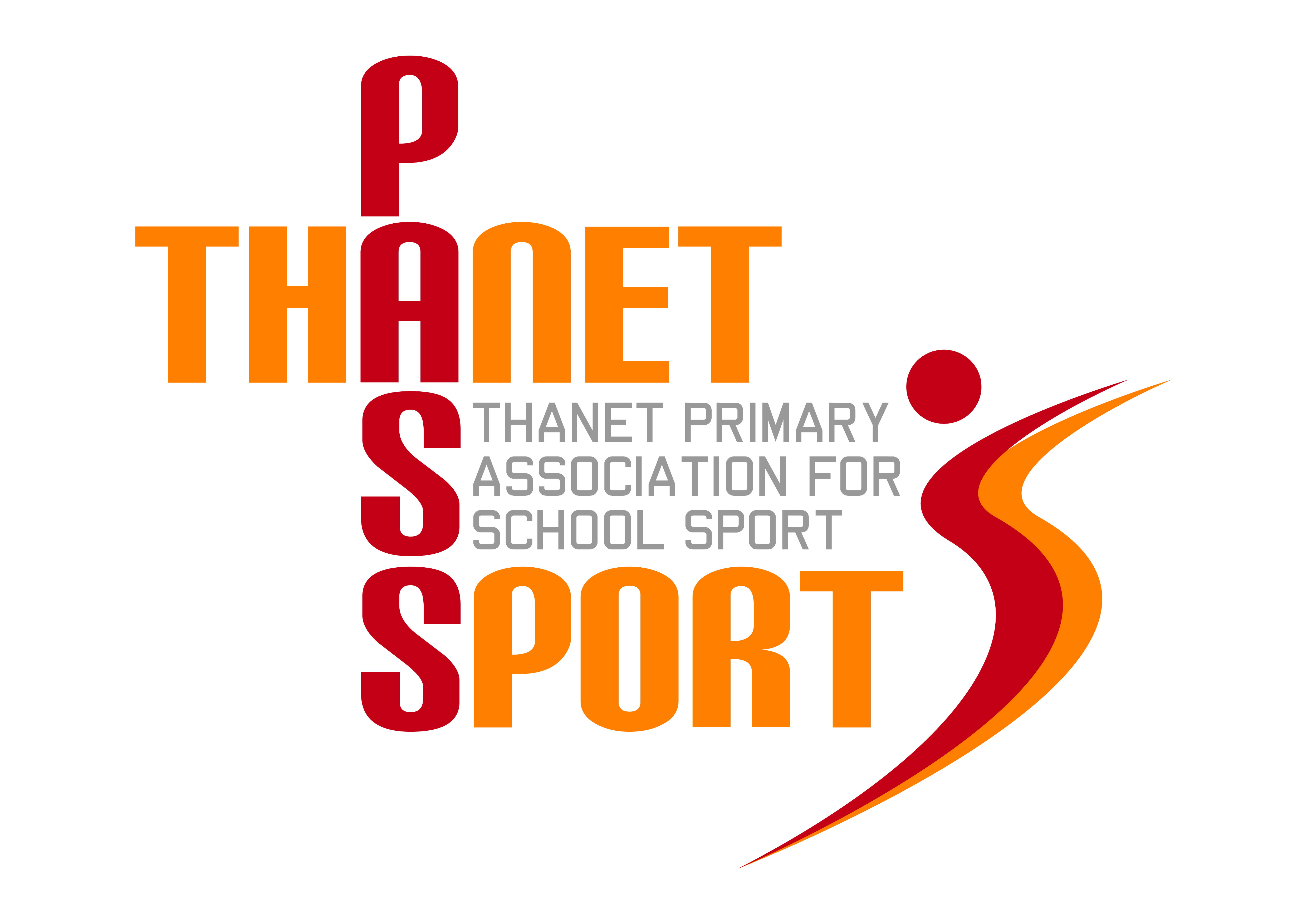 Sport: Touch Rugby (Tournament)Venue: Chatham House Grammar School, Chatham Street, RamsgateDate & Time: Wednesday 1st December 2021, 4-6pmEntry Requirements: 7-a-side. Maximum squad size 10. Spectators allowed: YesRefreshments available: YesRestrictions: Astroturf footwear only. At least 2 girls to be on the pitch at all times.School Information *There is a maximum of 12 teams for this event. However, please indicate if you would like to bring a second team and you will be contacted after the closing date to let you know if there are spare places or if a team withdraws.Please return this form to GARY REES, garybcrees@gmail.com , NO EARLIER than 7.30am on Friday 5th November 2021. Entries will not be accepted before this date and time. They will then be allocated on a first come first served basis. Closing date for entries is midday on Monday 15th November 2021.School:Team Manager (teacher/coach in charge on the day):Email address:Mobile Phone: Number of teams*: